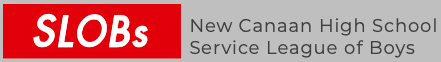 Family and Children’s Agency Back to School DonationThank you and SLOBS of New Canaan again for participating again this year 2020 in our Backpack/School Supply Drive.  Especially due to the COVID pandemic, clients are truly struggling to cope.  Your help can greatly reduce the stress on our families by providing what the kids need to start back this new school year.  Please select items from the registry below. The items will be sent directly to FCA who will distribute the items.  Below please see a link to a Walmart registry (wish list)www.walmart.com/lists/view-events-registry-items?id=128f8099-41dd-4c84-8cf0-f698fee9700eHow:  Click on the Walmart registry link and select items to purchase from Now - August 21 (Please do this ASAP as items need to be distributed before school starts!)Credits:  SLOB receives 1 hour credit and SLOB parent receives 1 hour credit.Questions: Email jocelynwietfeldt@hotmail.com or cwietfeldt7@outlook.comSTEP 1: Select items and add to cart. Click on “This order is a gift” to notify FCA that donation is from SLOBs.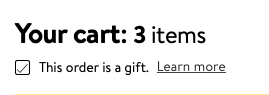 STEP 2: Check out and make sure Family & Children’s Agency ADDRESS is selected (NOT YOUR ADDRESS).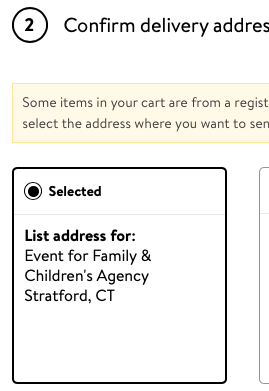 STEP 3: Add FCA email, your name and NC SLOBs to the gift note.  FCA email should be lhabasinski@fcagency.org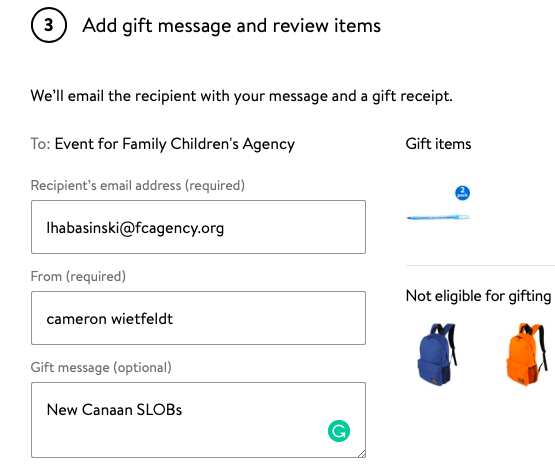 Step 4: Enter Payment MethodStep 5: Review your order – especially the following info: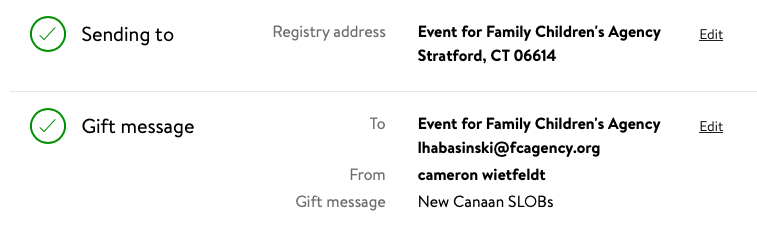 Step 6: Place orderTHANK YOU FOR YOUR GENEROSITY!!